С 2013 года каждый гражданин Российской Федерации,  начиная с возраста 18 лет может пройти бесплатную диспансеризацию.Если Вам  в текущем году исполнилось или исполнится 18;21; 24; 27; 30; 33; 36; 39 (1 раз в 3 года); с 40 лет ежегодно рекомендовано пройти бесплатную диспансеризацию. Диспансеризация взрослого населения проводится с целью раннего выявления признаков хронических неинфекционных заболеваний, являющихся основной причиной инвалидности и преждевременной смертности, а также факторов риска их развития. К наиболее распространенным  хроническим неинфекционным  заболеваниям относятся болезни системы кровообращения, включая ишемическую болезнь сердца, злокачественные новообразования, сахарный диабет, хронические болезни легких. Диспансеризация проводится по месту прикрепления к ЛПУ (приказ  Министерства здравоохранения РФ № 124 н от 13.03.19  «Об утверждении порядка проведения диспансеризации определенных групп взрослого населения») Граждане в возрасте с 18 - 39 лет включительно могут пройти диспансеризацию 1 раз в 3 года; с 40 лет и старше 1 раз в год.  Диспансеризация проходит в два этапа. На первом этапе заполняется анкета на выявление неинфекционных заболеваний, информированное согласие пациента. Проводится антропометрия с расчетом индекса массы тела, измерение артериального и внутриглазного давления, ЭКГ с 35 лет; флюорография; маммография для женщин с 40 лет до 75 лет; осмотр акушеркой с взятием  мазка на цитологию для женщин с 18 до 64 лет(ранний скрининг на злокачественные образования шейки матки);  определение сердечно-сосудистого риска, уровня глюкозы и холестерина в крови натощак,  простат-специфического антигена (ПСА) в крови для мужчин в возрасте 45, 50, 55, 60, 64 года; исследование кала на скрытую кровь с 40 - 64 лет (1 раз в 2 года); 65-75 лет (1 раз в год), осмотр участковым терапевтом или врачом кабинета профилактики. Если по результатам первого этапа диспансеризации у Вас выявлено подозрение или наличие хронического неинфекционного заболевания врач направляет Вас  на второй этап диспансеризации, длительность которого зависит от объема необходимого Вам дополнительного обследования.Второй этап диспансеризации проводится с целью дополнительного обследования  и уточнения диагноза заболевания и включает в себя консультации специалистов: невролога; уролога для мужчин в возрасте 45, 50, 55, 60, 64 года при повышении уровня простат специфического антигена в крови; хирурга-проктолога для граждан в возрасте от 40 лет при положительном анализе кала на скрытую кровь; оториноларинголога  для граждан в возрасте 65 лет и старше; офтальмолога для граждан в возрасте 40 лет и старше (для пациентов имеющих повышенное внутричерепное давление); акушером-гинекологом для женщин в возрасте от 18 лет и старше с выявленными патологическими изменениями по результатам цитологического исследования мазка или маммографии; дуплексное сканирование брахицефальных артерий для мужчин в возрасте от 45 лет до 72 лет и женщин в возрасте от 54 до 72 лет по показаниям; колоноскопия (по показаниям); спирометрия (по показаниям)Регулярное прохождение диспансеризации позволит Вам в значительной степени уменьшить вероятность развития хронических неинфекционных заболеванийБерегите себя и своих близких!        НАЙДИ ВРЕМЯ ДЛЯ  СВОЕГО ЗДОРОВЬЯ!Для прохождения диспансеризации в ГУЗ « ГКБ № 2 г. Тулы имени Е.Г. Лазарева»  Вы можете обратиться:в отделение медицинской профилактики поликлиники по адресу: ул. Комсомольская, 1, по записи кабинет № 14,   понедельник - пятница с 08-00 до 20-00;- суббота с 08-00 до 14-00 к участковому терапевту по месту жительства по записи:через инфомат;сайт https://doctor71.ru;по телефонам:8-800-450-33-03 (call центр),33-80-06, 47-34-10, 47-36-35(регистратура, поликлиника,ул. Комсомольская, д.1);49-04-13 (регистратура, мед. блок №1 , ул. Галкина, д.31А),34-18-00 (регистратура, мед. блок №2, ул. М. Горького, д.12).Государственное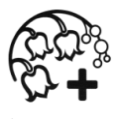 учреждение здравоохранения«Городская клиническая больница № 2 г. Тулы имени  Е. Г. Лазарева»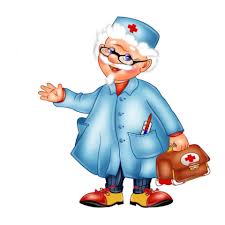 ПАМЯТКА ДЛЯ НАСЕЛЕНИЯ